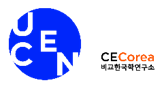 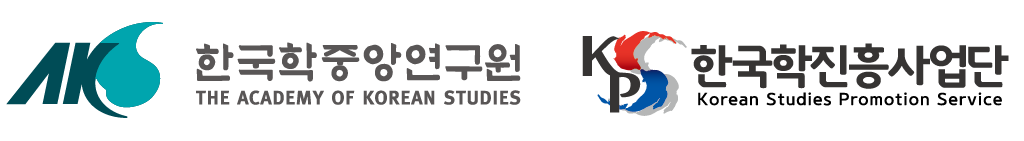 Formulario de postulaciónBeca de Arancel de Magíster en Estudios CoreanosDatos personalesDatos personalesDatos personalesNombre completo: Nombre completo: Estado civil: Doc. de identidad:Número:Fecha de nacimiento (dd/mm/aa): Fecha de nacimiento (dd/mm/aa): Nacionalidad / País de residencia:Nacionalidad / País de residencia:E-mail: Teléfono fijo / móvilTeléfono fijo / móvilOcupación actual:Dirección completa:Dirección completa:Dirección completa:Información académicaInformación académicaInformación académicaPregradoPregradoPregradoUniversidad:Universidad:Año de titulación (o fecha esperada): Carrera:Carrera:Nota de egreso (escala del ___ al ___):
Nota de titulación (escala del ___ al ___):
Ranking de egreso (por ej. 10 de 20): ___ de ___.¿Desarrolló una tesis durante su pregrado?Sí:_____ No:____¿Desarrolló una tesis durante su pregrado?Sí:_____ No:____Título de la tesis:Extensión:Número de autores:Postgrado (si aplica)Postgrado (si aplica)Postgrado (si aplica)Universidad:Universidad:Año de titulación:Magíster/Maestría/Diplomado:Magíster/Maestría/Diplomado:Nota de egreso (escala del ___ al ___):Nota de titulación (escala del ___ al ___):Ranking de egreso (por ej. 10 de 20): ___ de ___.¿Desarrolló una tesis durante su postgrado?Sí:_____ No:____¿Desarrolló una tesis durante su postgrado?Sí:_____ No:____Título de la tesis:Extensión:Número de autores:Otros antecedentes académicosOtros antecedentes académicosOtros antecedentes académicosAntecedentes académicos relacionados a los Estudios Coreanos (excluir estudios de idioma coreano):Antecedentes académicos relacionados a los Estudios Coreanos (excluir estudios de idioma coreano):Antecedentes académicos relacionados a los Estudios Coreanos (excluir estudios de idioma coreano):Idioma CoreanoNivel:Cursos aprobados y año en que los cursó:Institución:TOPIK:Inglés Nivel:Cursos aprobados y año en que los cursó:Institución:TOEIC/TOEFL/Otro:Inglés Nivel:Cursos aprobados y año en que los cursó:Institución:TOEIC/TOEFL/Otro:Otros idiomas, habilidades y/o reconocimientos:Otros idiomas, habilidades y/o reconocimientos:Otros idiomas, habilidades y/o reconocimientos: Presentación personal (300 a 500 palabras)Motivación y plan de estudiosIndicar las razones para postular al programa, su principal interés académico y plan de futuro en relación al Magíster. (300 a 500 palabras)